説明会(兼)現地見学会参加申込書【日　　　時】令和５年２月２２日（水）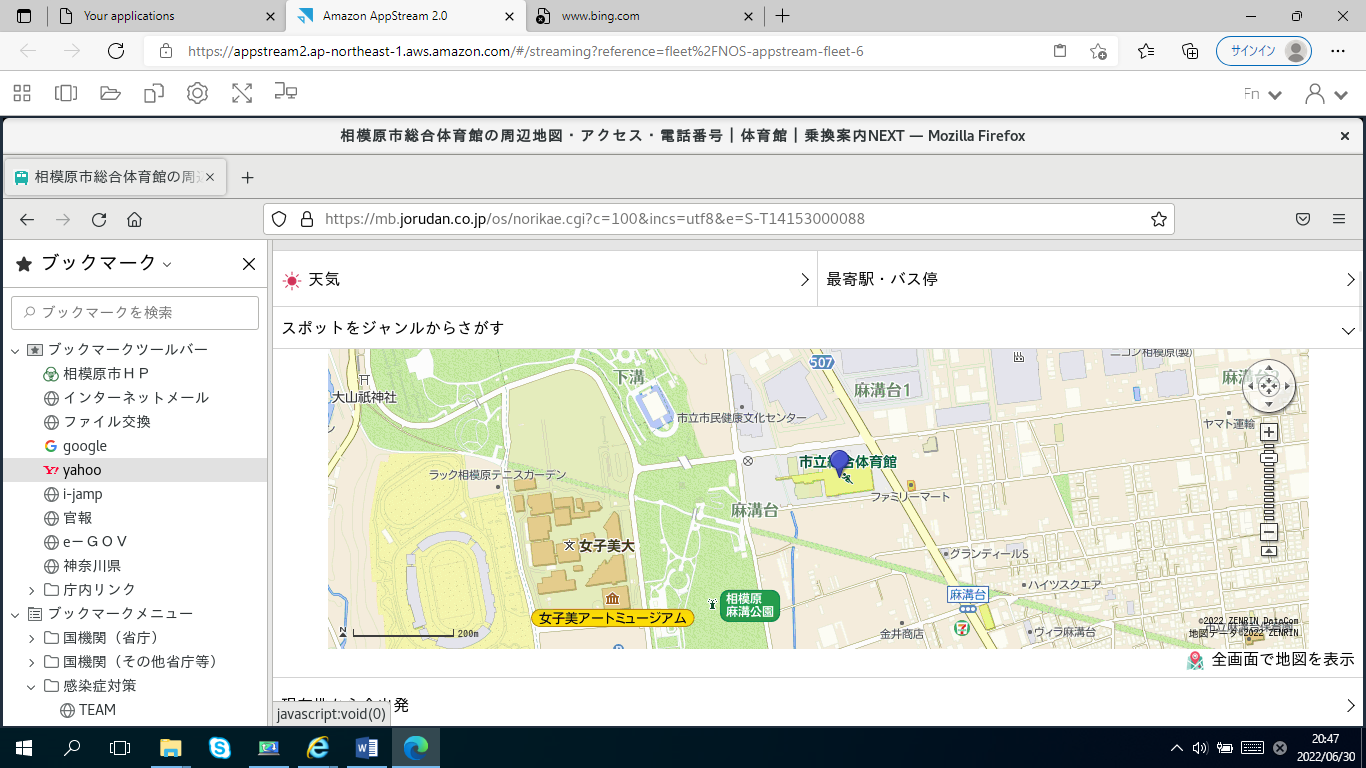 　　午後２時から４時頃まで【説明会会場】相模原ギオンアリーナ　大会議室　　　　　　　(市立総合体育館)【住　　　所】相模原市南区麻溝台２２８４－１【連　絡　先】０４２－７６９－９２５４（直通）※説明会後、現地見学会を実施しますので、お車等でお越しください。団体名（法人名・個人名）団体名（法人名・個人名）構成員名（単独での申込みの場合は、記載不要です。）構成員名（単独での申込みの場合は、記載不要です。）代表者名代表者名所在地所在地担当者氏名担当者所属等担当者電話番号担当者メールアドレス参加希望人数参加希望人数【任意項目】説明会(兼)現地見学会において特に確認したいこと・質問したいこと（説明内容の参考とさせていただきます。）【任意項目】説明会(兼)現地見学会において特に確認したいこと・質問したいこと（説明内容の参考とさせていただきます。）